Školní řád                                                                                                                                 O b s a h 				   					      	PRÁVA A POVINNOSTI ÚČASTNÍKŮ PŘEDŠKOLNÍ VÝCHOVY A VZDĚLÁVÁNÍZákladní cíle mateřské školy při zabezpečování předškolní výchovy a vzdělávání a školní vzdělávací programZákladní práva dětí přijatých ke vzdělávání v mateřské školePřijetí dítěte k předškolnímu vzděláváníPovinné předškolní vzdělávání Omlouvání nepřítomnosti dítěte Individuální vzděláváníZákladní práva zákonných zástupců při vzdělávání dětíPovinnosti zákonných zástupcůSystém péče o děti s přiznanými podpůrnými opatřeními,UPŘESNĚNÍ VÝKONU PRÁV A POVINNOSTÍ ZÁKONNÝCH ZÁSTUPCŮ PŘI VZDĚLÁVÁNÍ DĚTÍ V MATEŘSKÉ ŠKOLE A PRAVIDLA VZÁJEMNÝCH VZTAHŮ ZÁKONNÝCH ZÁSTUPCŮ S PEDAGOGICKÝMI PRACOVNÍKY Změna stanovených podmínek pobytu dítěte, způsobu a rozsahu jeho stravováníUpřesnění podmínek pro přebírání dětí od zákonných zástupců ke vzdělávání v mateřské škole a pro jejich předání po ukončení vzdělávání Konkretizace způsobu informování zákonných zástupců dítěte o průběhu jeho vzdělávání a dosažených výsledcích.Informování zákonných zástupců dětí o mimořádných školních a mimoškolních akcíchKonkretizace způsobu omlouvání dítěte zákonnými zástupci z každodenního vzdělávání a způsobu informování o jeho zdravotním stavuStanovení podmínek pro úhradu úplat v mateřské školeZákladní pravidla chování zákonných zástupců dětí při vzájemném styku se zaměstnanci mateřské školy, s jinými dětmi docházejícími do mateřské školy a s ostatními zákonnými zástupciUPŘESNĚNÍ PODMÍNEK PRO UKONČENÍ VZDĚLÁVÁNÍ DÍTĚTE V MATEŘSKÉ ŠKOL	Ukončení vzdělávání z důvodu neúčasti dítěte na vzděláváníUkončení vzdělávání dítěte z důvodu narušování provozu mateřské školy ze strany zákonného zástupce dítěteUkončení vzdělávání dítěte ve zkušební doběUkončení vzdělávání z důvodu nehrazení úplaty za vzdělávání nebo úplaty za školní stravováníPROVOZ A VNITŘNÍ REŽIM MATEŘSKÉ ŠKOLY				Podmínky provozu a organizace vzdělávání v mateřské školeVnitřní denní režim při vzdělávání dětíORGANIZACE ŠKOLNÍHO STRAVOVÁNÍ				Zařízení školního stravování, organizace jeho provozu a rozsah služeb školního stravováníStravovací režim dětí v průběhu vzdělávaníZpůsob oznamování nepřítomnosti dítěte v mateřské škole zákonnými zástupci dětí pro potřeby školního stravováníPODMÍNKY ZAJIŠTĚNÍ BEZPEČNOSTI A OCHRANY ZDRAVÍ DĚTÍ A JEJICH OCHRANY PŘED SOCIÁLNĚ PATOLOGICKÝMI JEVY A PŘED PROJEVY DISKRIMINACE, NEPŘÁTELSTVÍ NEBO NÁSILÍ 				Péče o zdraví a bezpečnost dětí při vzděláváníZásady bezpečnosti uplatňované při práci s dětmiOchrana před sociálně patologickými jevy a před projevy diskriminace, nepřátelství nebo násilíOchrana před vstupem nežádoucích osob do MŠ, zabezpečovací systémZACHÁZENÍ S MAJETKEM MATEŘSKÉ ŠKOLY			Chování dětí při zacházení s majetkem mateřské školy v rámci vzděláváníPovinnosti zákonných zástupců při zacházení s majetkem mateřské školy při jejich pobytu v mateřské školeZÁVĚREČNÁ USTANOVENÍ				Účinnost a platnost školního řáduZměny a dodatky školního řáduSeznámení zaměstnanců a zákonných zástupců se školním řádemŘeditelka Mateřské školy Studánka, Liberecká 76, Jablonné v P., v souladu s § 30 odst. 3 Zákona č. 561/2004 Sb., o předškolním, základním, středním, vyšším odborném a jiném vzdělávání (dále jen „Školský zákon“) vydává tento školní řád, kterým se upřesňují vzájemné vztahy mezi dětmi, jejich zákonnými zástupci a zaměstnanci školy podle konkrétních podmínek uplatněných v Mateřské škole Studánka, Liberecká 76, Jablonné v P.Čl. IPRÁVA A POVINNOSTÍ ÚČASTNÍKŮ PŘEDŠKOLNÍ VÝCHOVY A VZDĚLÁVÁNÍZákladní cíle mateřské školy při zabezpečování předškolní výchovy a vzdělávání a školní vzdělávací programMateřská škola v rámci předškolní výchovy a vzdělávání (dále jen „vzdělávání“)podporuje rozvoj osobnosti dítěte předškolního věku,podílí se na jeho zdravém citovém, rozumovém a tělesném rozvoji,podílí se na osvojování základních pravidel chování dítětem,podporuje získávání základních životních hodnot a mezilidských vztahů dítěte,vytváří základní předpoklady pro pokračování ve vzdělávání,napomáhá vyrovnávat nerovnosti vývoje dětí před jejich vstupem do základního vzdělávání,poskytuje speciální pedagogickou péči dětem se speciálními vzdělávacími potřebami, všem dětem s potřebou podpůrných opatřenívytváří podmínky pro rozvoj nadaných dětí.Viz § 33 Školského zákona.Školní vzdělávací program upřesňuje cíle, zaměření, formy a obsah vzdělávání podle konkrétních podmínek uplatněných na mateřské škole.Viz § 5 Školského zákonaPři plnění základních cílů vzdělávání a školního vzdělávacího programu mateřská škola postupuje v souladu se zásadami uvedenými v § 2 odst. 1 Školského zákona a řídí se platnou příslušnou školskou a pracovněprávní legislativou, zejména pak ustanoveními Školského zákona a ustanoveními vyhlášky č. 14/2005 Sb., o předškolním vzdělávání (dále jen „Vyhláška o Mateřských školách “). Základní práva děti přijatých k předškolnímu vzdělávání v mateřské školeKaždé přijaté dítě (dále jen „dítě“) má právona kvalitní předškolní vzdělávání v rozsahu uvedeném v bodě 1. tohoto školního řádu, zaručující optimální rozvoj jeho schopností a rozvoj jeho osobnosti,na zajištění činností a služeb poskytovaných školskými poradenskými zařízeními v rozsahu stanoveném ve školském zákoně,na fyzicky i psychicky bezpečné prostředí při pobytu v mateřské škole. Viz § 21 odst. 1 Školského zákonaPři vzdělávání mají dále všechny děti práva, které jim zaručuje Listina lidských práv a Úmluva o právech dítěte.Další práva dětí při vzdělávání vyplývají z ustanovení ostatních článků tohoto školního řádu.Přijetí dítěte k předškolnímu vzděláváníTermín přijímacího řízení stanoví ředitelka školy po dohodě se zřizovatelem, a to v rozmezí od 2.5. – 16.5. na následující školní rok, pro který bude dítě do MŠ přijato. O termínech zápisu je veřejnost informována prostřednictvím informačních letáků, informační tabule v hale školy, místního tisku a webových stránek školy. O zařazení dítěte do mateřské školy rozhoduje ředitelka školy po ukončení přijímání žádostí k předškolnímu vzdělávání na základě kritérií stanovených směrnicí ředitelky školy o přijímání dětí k předškolnímu vzdělávání do MŠ. Podmínkou pro přijetí dítěte k předškolnímu vzdělávání je prohlášení zákonného zástupce o pravidelném očkování dítěte, nebo doklad, že je proti nákaze imunní nebo se nemůže očkování podrobit pro trvalou kontraindikaci. Toto prohlášení je součástí žádosti zákonného zástupce o přijetí dítěte k předškolnímu vzdělávání. Zákonní zástupci předávají veškerou vyplněnou dokumentaci /žádost, evidenční list, případné rozhodnutí ZŠ o odkladu školní docházky aj./ o dítěti ředitelce mateřské školy ve stanoveném termínu. Rozhodnutí o nepřijetí dítěte obdrží rodič v zákonné lhůtě dle správního řádu. O přijetí dítěte bude zákonný zástupce informován zveřejněním seznamu přijatých dětí pod registračními čísly na dostupném místě ve škole – informační tabule v hale a prostřednictvím webových stránek. Ve stanoveném termínu zákonný zástupce podepíše rozhodnutí o zařazení dítěte k předškolnímu vzdělávání. O přijetí dítěte s potřebou podpůrných opatření rozhoduje ředitelka školy na základě žádosti zákonného zástupce dítěte, vyjádření pediatra a pedagogicko- psychologické poradny či speciálně pedagogického centra příslušného zaměření. Do mateřské školy jsou přijímány děti ve věku zpravidla od 3 do 6 let, nejdříve však děti od 2 let, toto ustanovení platí do 31. 8. 2020 (§ 34 odst. 1). Při přijetí dítěte do mateřské školy stanoví ředitelka školy zkušební pobyt zpravidla v délce 3 měsíců. Při prvotním vstupu dítěte do mateřské školy nabízíme individuálně adaptační režim, který zajistí postupné seznámení dítěte s prostředím a postupné navazování nových kontaktů. Délku a potřebnost adaptačního procesu dohodne pedagog se zákonným zástupcem na základě podmínek a především potřeb dítěte. Děti mohou být do mateřské školy přijímány i v průběhu školního roku, pokud to dovoluje kapacita školy. Informace o dětech jsou důsledně využívány pouze pro vnitřní účely školy, oprávněné orgány státní správy a samosprávy a pro potřebu uplatnění zákona č. 106/1999 Sb., o svobodném přístupu k informacím. Přístup ke vzdělávání a školským službám za stejných podmínek jako občané České republiky mají také občané jiného členského státu Evropské unie a jejich rodinní příslušníci. Cizinci ze třetích států (nejsou občany EU) mají přístup k předškolnímu vzdělávání a školským službám za stejných podmínek jako občané České republiky (občané EU), pokud mají právo pobytu na území ČR na dobu delší než 90 dnů, pokud jsou azylanty, osobami požívajícími doplňkové ochrany, žadatelé o udělení mezinárodní ochrany nebo osoby požívající dočasné ochrany. PŘEDNOSTNÍ PŘIJETÍ K předškolnímu vzdělávání se přednostně přijímají děti v posledním roce před zahájením školní povinné školní docházky, děti, kterým byl povolen odklad povinné školní docházky. Předškolní vzdělávání je povinné pro děti, které dosáhly od počátku školního roku, který následuje po dni, kdy dítě dosáhlo pátého roku věku (§ 34 odst. 1). Povinné předškolní vzdělávání Zákonný zástupce dítěte je povinen přihlásit dítě k zápisu k předškolnímu vzdělávání v kalendářním roce, ve kterém začíná povinnost předškolního vzdělávání dítěte (§ 34a odst. 2). Pokud nepřihlásí zákonný zástupce dítě k povinnému předškolnímu vzdělávání, dopustí se přestupku podle § 182a školského zákona (§ 182a ). Dítě, pro které je předškolní vzdělávání povinné, se vzdělává v mateřské škole (Mateřská škola Studánka Jablonné v Podještědí), pokud se zákonný zástupce nerozhodl pro jinou mateřskou školu nebo pro individuální vzdělávání dítěte (§ 34a odst. 2). Zákonný zástupce je povinen zajistit povinné předškolní vzdělávání formu pravidelné denní docházky v pracovních dnech. Rozsah povinného předškolního vzdělávání je stanoven na 4 hodiny denně. Začátek vzdělávání stanoví ředitel školy. (§ 1c vyhlášky č. 14/2005 Sb.). Začátek povinného předškolního vzdělávání stanovuje ředitelka mateřské školy na 8,00. Toto je nejpozdější doba příchodu dítěte do třídy mateřské školy. Lze dohodnout dřívější začátek v rozmezí 7,00 – 8,30. Povinnost předškolního vzdělávání není dána ve dnech, které připadají na období školních prázdnin, viz organizace školního roku v základních a středních školách. Zůstává ale právo dítěte vzdělávat se v mateřské škole po celou dobu provozu, v němž je vzděláváno (§ 34a odst. 3). Zákonní zástupci mají povinnost zajistit, aby dítě, které plní povinné předškolní vzdělávání, docházelo řádně do školy. Zanedbává-li péči o povinné předškolní vzdělávání, dopustí se tím přestupku podle 182a školského zákona. (§ 182a zákona č. 561/2004 Sb., školský zákon) Omlouvání nepřítomnosti dítěte Nepřítomného dítěte omlouvá zákonný zástupce dítěte. Ředitel mateřské školy je oprávněn požadovat doložení důvodů nepřítomnosti dítěte. Zákonný zástupce je povinen doložit důvody nepřítomnosti dítěte nejpozději do 3 dnů ode dne výzvy. Oznámení nepřítomnosti je možné provést: telefonickypísemně (viz příloha Omluvný list – platí pro děti s povinnou předškolní docházkou při absenci delší než 1 týden),osobně Učitel eviduje školní docházku své třídy. V případě neomluvené absence nebo zvýšené omluvené absence informuje třídní učitel ředitelku školy, která poskytnuté informace vyhodnocuje. Při zvýšené omluvené nepřítomnosti ověřuje její věrohodnost. Neomluvenou absenci dítěte řeší ředitelka školy pohovorem, na který je zákonný zástupce pozván doporučujícím dopisem. Při pokračující absenci ředitelka školy zašle oznámení o pokračující nepřítomnosti dítěte orgánu sociálně-právní ochrany dětí (§ 34a odst. 4). Individuální vzdělávání dítěte Zákonný zástupce dítěte, které bude plnit povinnost předškolního vzdělávání individuálním vzděláváním dítěte, je povinen oznámit tuto skutečnost řediteli mateřské školy. Oznámení je povinen učinit nejpozději 3 měsíce před počátkem školního roku, kterým začíná povinnost předškolního vzdělávání dítěte (§ 34a odst. 4). Skutečnost, zda dítě má být individuálně vzděláváno, závisí na rozhodnutí zákonného zástupce dítěte, není zde tedy „povolovací režim“ ze strany ředitelky školy. Vždy by se však mělo jednat o odůvodněné případy, pro které bude dítě vzděláváno individuálním způsobem. Oznámení zákonného zástupce o individuálním vzdělávání dítěte musí obsahovat a) jméno, popřípadě jména, a příjmení, rodné číslo a místo trvalého pobytu dítěte, v případě cizince místo pobytu dítěte b) uvedení období, ve kterém má být dítě individuálně vzděláváno c) důvody pro individuální vzdělávání dítěte (§ 34b odst. 2) Ředitel mateřské školy předá zákonnému zástupci dítěte přehled oblastí, v nichž má být dítě vzděláváno (§ 34b odst. 3). Tyto oblasti vychází ze Školního vzdělávacího programu mateřské školy „Cestou pohody k poznání“ Ředitel mateřské školy dohodne se zákonným zástupcem dítěte: - způsob ověření (přezkoušení dítěte v mateřské škole) - termíny ověření, včetně náhradních termínů (ověření se musí uskutečnit v období od 3. do 4. měsíce od začátku školního roku). Termín ověření: 2. středa v prosinci, náhradní termín: 3. středa v prosinci Zákonný zástupce dítěte je povinen zajistit účast dítěte u ověření (§ 34b odst.3). Ředitel mateřské školy ukončí individuální vzdělávání dítěte, pokud zákonný zástupce dítěte nezajistil účast dítěte u ověření, a to ani v náhradním termínu (§ 34b odst. 4). Výdaje spojené s individuálním vzděláváním dítěte hradí zákonný zástupce dítěte, s výjimkou speciálních kompenzačních pomůcek a výdajů na činnost mateřské školy, do níž bylo dítě přijato k předškolnímu vzdělávání (§ 34b odst. 7).Základní práva zákonných zástupců při vzdělávání dětíRodiče dětí, popřípadě opatrovníci nebo osvojitelé dětí (dále jen „zákonní zástupci“) mají právoa) na informace o průběhu a výsledcích vzdělávání dětíb) vyjadřovat se ke všem rozhodnutím mateřské školy týkajícím se podstatných záležitostí vzdělávání dětíc) na poradenskou pomoc mateřské školy nebo školského poradenského zařízení v záležitostech týkajících se vzdělávání dětíViz § 21 odst. 2 Školského zákona.Konkretizace realizace práv zákonných zástupců při vzdělávání dětí a podrobnosti k jejich výkonu jsou uvedeny v Čl. II „Upřesnění výkonu práv a povinnosti zákonných zástupců při vzdělávání dětí a pravidla vzájemných vztahů zákonných zástupců s pedagogickými pracovníky mateřské školy“ tohoto školního řádu.Povinnosti zákonných zástupců Zákonní zástupci dětí jsou zejména povinni zajistit aby dítě řádně docházelo do mateřské školy, pří příchodu do mateřské školy bylo vhodně a čistě upravenéna vyzvání ředitelky mateřské školy se osobně zúčastnit projednání závažných otázek týkajících se vzdělávání dítěteinformovat mateřskou školu o změně zdravotní způsobilosti, zdravotních obtížích dítěte nebo jiných závažných skutečnostech, které by mohly mít vliv na průběh vzdělávání dítěteoznamovat důvody nepřítomnosti dítěteoznamovat mateřské škole údaje o dítěti v rozsahu uvedeném v školském zákoně pro vedení školní matrikyViz § 22 odst. 3 Školského zákonaDalší povinnosti zákonných zástupců při předškolním vzdělávání vyplývají z ustanovení ostatních článků tohoto školního řádu.Konkretizace realizace povinností zákonných zástupců při vzdělávání dětí a podrobnosti k jejich výkonu jsou uvedeny v Čl. II „Upřesnění výkonu práv a povinnosti zákonných zástupců při vzdělávání dětí a pravidla vzájemných vztahů zákonných zástupců s pedagogickými pracovníky mateřské školy„ tohoto školního řádu. Systém péče o děti s přiznanými podpůrnými opatřenímiPodpůrná opatření prvního stupněŘeditel mateřské školy rozhodne o poskytování podpůrných opatření prvního stupně bez doporučení školského poradenského zařízení i bez informovaného souhlasu zákonného zástupce. Tím není dotčeno právo zákonného zástupce na informace o průběhu a výsledcích vzdělávání dítěte (§ 21 školského zákona). Učitel mateřské školy zpracuje plán pedagogické podpory, ve kterém bude upravena organizace a hodnocení vzdělávání dítěte včetně úpravy metod a forem práce a projedná jej s ředitelem školy. Pokud by nepostačovala podpůrná opatření prvního stupně (po vyhodnocení plánu pedagogické podpory) doporučí ředitel školy využití poradenské pomoci školského poradenského zařízení za účelem posouzení speciálních vzdělávacích dítěte (§ 16 odst. 4 a 5 školského zákona a § 2 a § 10 vyhlášky č. 27/2016 Sb.) Podpůrná opatření druhého až pátého stupně Podmínkou pro uplatnění podpůrného opatření 2 až 5 stupně je doporučení školského poradenského zařízení a s informovaným souhlasem zákonného zástupce dítěte. K poskytnutí poradenské pomoci školského poradenského zařízení dojde na základě vlastního uvážení zákonného zástupce, doporučení ředitele mateřské školy nebo OSPOD (orgán sociálně-právní ochrany dětí).Ředitel školy určí učitele odpovědného za spolupráci se školským poradenským zařízením v souvislosti s doporučením podpůrných opatření dítěti se speciálními vzdělávacími potřebami (11 vyhlášky č. 27/2016 Sb.).Ředitel školy zahájí poskytování podpůrných opatření 2 až 5 stupně bezodkladně po obdržení doporučení školského poradenského zařízení a získání informovaného souhlasu zákonného zástupce. SPC vydá zprávu a doporučení, které doručí zákonnému zástupci a doporučení i mateřské škole. Ředitel školy průběžně vyhodnocuje poskytování podpůrných opatření, nejméně však jeden krát ročně, v případě souvisejících okolností častěji. Ukončení poskytování podpůrného opatření 2 až 5 stupně je-li z doporučení školského poradenského zařízení zřejmé, že podpůrná opatření 2 až 5 stupně již nejsou potřeba. V takovém případě se nevyžaduje informovaný souhlas zákonného zástupce, s ním se pouze projedná (§ 16 odst. 4 školského zákona a § 11, § 12 a § 16 vyhlášky č. 27/2016 Sb.) Základní postupy před a při poskytování podporných opatření II. – V. stupně, stejně tak i ukončení jejich poskytování, jsou uvedeny ve školském zákoně a ve vyhlášce č. 27/2016 Sb. v platném znění a nelze se od nich odklonit. Vzdělávání dětí nadaných Mateřská škola vytváří ve svém školním vzdělávacím programu a při jeho realizaci podmínky k co největšímu využití potenciálu každého dítěte s ohledem na jeho individuální možnosti. To platí v plné míře i pro vzdělávání dětí nadaných. Mateřská škola je povinna zajistit realizaci všech stanovených podpůrných opatření pro podporu nadání podle individuálních vzdělávacích potřeb dětí v rozsahu prvního až čtvrtého stupně podpory.Čl. IIUPŘESNĚNÍ VÝKONU PRÁV A POVINNOSTI ZÁKONNÝCH ZÁSTUPCŮ PŘI VZDĚLÁVÁNÍ DĚTÍ A PRAVIDLA VZÁJEMNÝCH VZTAHŮ ZÁKONNÝCH ZÁSTUPCŮ S PEDAGOGICKÝMI PRACOVNÍKY MATEŘSKÉ ŠKOLYZměna stanovených podmínek pobytu dítěte, způsobu a rozsahu jeho stravováníPři přijetí dítěte do mateřské školy stanoví ředitelka mateřské školy po dohodě se zákonnými zástupci dítěte dny docházky dítěte do mateřské školy a délku jeho pobytu v těchto dnech v mateřské škole a zároveň dohodne se zákonnými zástupci dítěte způsob a rozsah jeho stravování po dobu pobytu v mateřské škole.Pokud zákonní zástupci budou požadovat změnu těchto sjednaných podmínek, je nutno tuto změnu opět dohodnout s ředitelkou mateřské školy.Viz § 1 odst. 10 a § 4 odst. 1 Vyhlášky o mateřských školách.Upřesnění podmínek pro přebírání dětí od zákonných zástupců ke vzdělávání v mateřské škole a pro jejich předávání zákonným zástupcům po ukončení vzděláváníZákonní zástupci v době určené pro příchod dětí do mateřské školy předávají dítě, po jeho převlečení v šatně, pedagogickému pracovníkovi mateřské školy, a to až v příslušné třídě, do které dítě dochází. Nestačí doprovodit dítě pouze ke vchodu do mateřské školy, do šatny nebo na chodbu s tím, že dítě dojde do třídy již samo. V tomto případě by mateřská škola nenesla odpovědnost za bezpečí dítěte až do jeho příchodu do třídy.Zákonní zástupci si přebírají dítě po skončení jeho vzdělávání od pedagogického pracovníka mateřské školy přímo ve třídě, do které dítě dochází, popřípadě na zahradě mateřské školy a to v době určené mateřskou školou k přebírání dětí zákonnými zástupci.V případě, že je se zákonnými zástupci dítěte dohodnuta individuální délka jeho pobytu v mateřské škole, bude s nimi i samostatně dohodnut způsob přebírání dítěte ke vzdělávání a jeho předávání po ukončení vzdělávání.  Zákonní zástupci dítěte mohou pověřit jinou osobu pro jeho přebírání a předávání při vzdělávání v mateřské škole. Vystavené písemné pověření podepsané zákonnými zástupci dítěte předají zákonní zástupci ředitelce (zástupkyni ředitelky) a třídnímu pedagogovi mateřské školy.                                       Viz § 5 odst. 1 Vyhlášky o MŠ.Konkretizace způsobu informování zákonných zástupců dětí o průběhu jejich vzdělávání a dosažených výsledcíchZákonní zástupci dítěte se mohou informovat o cílech, zaměření, formách a obsahu vzdělávání konkretizovaných podle podmínek uplatněných na mateřské škole ve školním vzdělávacím programu, který je volně přístupný na nástěnce v chodbě mateřské školy.Viz § 5 odst. 3 Školského zákona.Zákonní zástupci dítěte se mohou průběžně během roku v době určené pro příchod dětí do mateřské školy a jejich předání ke vzdělávání informovat u pedagogického pracovníka vykonávajícího pedagogickou činnost ve třídě, do které dítě dochází, o průběhu a výsledcích vzdělávání dítěte.Ředitelka mateřské školy svolává třídní schůzky, na kterých jsou zákonní zástupci dětí informováni o všech rozhodnutích mateřské školy týkajících se podstatných záležitostí vzdělávání dětí. V případě nezbytné potřeby může být svolána i mimořádná schůzka rodičů s vedením mateřské školy, a to zejména z provozních důvodů. Zákonní zástupci dítěte si mohou domluvit s ředitelkou mateřské školy nebo s pedagogickým pracovníkem školy vykonávajícím pedagogickou činnost ve třídě, do které dítě dochází, individuální pohovor, na kterém budou projednány podstatné připomínky zákonných zástupců ke vzdělávání dítěte.Ředitelka mateřské školy nebo pedagogický pracovník vykonávající pedagogickou činnost ve třídě, do které dítě dochází, mohou vyzvat zákonné zástupce, aby se osobně dostavili k projednání závažných otázek týkajících se vzdělávání dítěte.Viz § 22 odst.(3) písm. b) Školského zákona.Informování zákonných zástupců dětí o mimořádných školních a mimoškolních akcíchPokud mateřská škola organizuje a pořádá akce jako jsou výlety, exkurze, divadelní a jiná kulturní představení pro děti, dále besídky a jiné akce, informuje o tom v dostatečném předstihu zákonné zástupce dětí prostřednictvím sdělení pedagogickým pracovníkem při předávání dítěte zákonnému zástupci po ukončení denního vzdělávání, popřípadě písemným upozorněním umístěným na informační tabuli v chodbě nebo v šatnách jednotlivých tříd. Dále pak písemným sdělením předaným nebo zaslaným zákonným zástupcům dětí.V případě, že součástí akcí uvedených v bodě 8.1 bude i finanční příspěvek rodičů, bude předem projednán se zákonnými zástupci způsob úhrady, platný vždy pro konkrétní školní rok.       Konkretizace způsobu omlouvání dětí zákonnými zástupci z každodenního vzdělávání a způsobu informování o jejich zdravotním stavuPokud je zákonnému zástupci dopředu známá krátkodobá nepřítomnost dítěte při vzdělávání v mateřské škole, oznámí tuto skutečnost včetně uvedení důvodu a doby nepřítomnosti dítěte v dostatečném předstihu mateřské škole a to buď oznámením pedagogickému pracovníkovi vykonávajícímu pedagogickou činnost ve třídě, do které dítě dochází nebo zasláním oznámení na adresu mateřské školy.Pokud předpokládaná nepřítomnost dítěte při vzdělávání v mateřské škole přesáhne dobu 5ti dnů, projedná tuto skutečnost zákonný zástupce osobně v dostatečném předstihu s ředitelkou (zástupkyní ředitelky) mateřské školy. V případě, že dítě onemocní nebo se mu stane úraz a nemůže se z těchto důvodů účastnit vzdělávání, oznámí tuto skutečnost bez zbytečného odkladu zákonný zástupce mateřské škole a to včetně předpokládané doby nepřítomnosti dítěte v mateřské škole. Oznámení této nepředvídané nepřítomnosti dítěte je možné i prostřednictvím telefonu do 7,45 hodin. / Časové omezení je uvedeno zejména z důvodu účtování platby stravného za konkrétní den/. 	Viz § 22 odst. 3 písm. d) Školského zákonaPři předávání dítěte ke každodennímu vzdělávání v mateřské škole informuje zákonný zástupce dítěte přejímajícího pedagogickému pracovníka o případných menších zdravotních obtížích dítěte, které by mohly mít vliv na omezení jeho činnosti při vzdělávání. Zákonní zástupci dítěte informují neprodleně mateřskou školu o každé změně zdravotní způsobilosti dítěte, o větších zdravotních potížích a dalších závažných skutečnostech, které by mohly mít vliv na průběh vzdělávání dítěte.Viz § 22 odst. 3 písm. c) Školského zákonaStanovení podmínek pro úhradu úplat v mateřské škole Úhrada úplaty za vzděláváníPodle zákona č. 561/2004 Sb., (školský zákon) a prováděcí vyhlášky č. 14/2005 Sb., o předškolním vzdělávání v platném znění je stanoveno: - Vzdělávání v mateřské školy se poskytuje dítěti bezúplatně od počátku školního roku, který následuje po dni, kdy dítě dosáhne pátého roku věku až po vstup do základní školy, bezúplatnost platí tedy i pro děti s odkladem školní docházky – platnost od 1.9.2017 - Úplata za předškolní vzdělávání je stanovena vždy pro následující školní rok oznámením ředitele školy do 30.6., její výše vychází z neinvestičních nákladů předchozího období mateřské školy. - Jednotná úplata za vzdělávání - je stanovena vždy k 1.9. daného roku do 31.8. následného roku – školního roku. - Osvobozen od úplaty bude zákonný zástupce dítěte, který pobírá sociální příplatek nebo fyzická osoba, která o dítě osobně pečuje a pobírá dávky pěstounské péče a tuto skutečnost prokáže ředitelce mateřské školy – písemná žádost a potvrzení od oddělení dávek sociálního odboru. - O osvobození od úplaty rozhoduje ředitelka mateřské školy - Zákonný zástupce je povinen uhradit úplatu za vzdělávání vždy do 15. dne každého měsíce. Opakované neplacení je považováno za vážné porušení provozu školy a může být důvodem k vyřazení dítěte z docházky do MŠ.Zákonní zástupci, kteří nejsou osvobozeni od úplaty za vzdělávání, dodržují při úhradě úplaty následující podmínky:úplata za kalendářní měsíc je splatná do 15. dne příslušného kalendářního měsíce ředitelka mateřské školy může se zákonným zástupcem ze závažných důvodů dohodnout jiný termín úhrady úplatyzákonný zástupce dítěte uhradí úplatu přes bankovní účet nebo v hotovosti u u vedoucí stravování nebo ředitelky mateřské školy. Úhrada úplaty za školní stravování  Při úhradě úplaty za školní stravování se zákonní zástupci dítěte řídí následujícími podmínkami:úplata za kalendářní měsíc je splatná do 15. dne příslušného kalendářního měsíceředitelka mateřské školy může se zákonným zástupcem a vedoucí školního stravování ze závažných důvodů dohodnout jiný termín úhrady úplatyzákonný zástupce dítěte uhradí úplatu bezhotovostním převodem na určený bankovní účet základní školy nebo v hotovosti u vedoucí školního stravování v dohodnuté dny.Základní pravidla chování zákonných zástupců dětí při vzájemném styku se zaměstnanci mateřské školy, s jinými dětmi docházejícími do mateřské školy a s ostatními zákonnými zástupciPři pobytu v mateřské škole zákonní zástupci dětídodržují stanovenou organizaci provozu mateřské školy a vnitřní režim dne mateřské školy,řídí se školním řádem mateřské školy,dodržují při vzájemném styku se zaměstnanci mateřské školy, s jinými dětmi docházejícími do mateřské školy a s ostatními zákonnými zástupci dětí pravidla slušnosti a vzájemné ohleduplnosti.
Doplňkové a nadstandardní činnosti doplňkové - zájmové kroužky – výtvarný a pracovní kroužek a pohybová aktivita jsou realizovány pouze v době, která nenarušuje hlavní účel činnosti školy, velkou pozornost věnujeme logopedické péčivýuka je zajištěna interními pedagogickými pracovníky v předem stanovených termínech i podle možností školynadstandardní -, plavecký kurz, ekologické exkurze, školní výlety, návštěva divadelních představení Čl. IIIUPŘESNĚNÍ PODMÍNEK PRO UKONČENÍ VZDĚLÁVÁNÍ DÍTĚTE                 V MATEŘSKÉ ŠKOLEUkončení vzdělávání z důvodu neúčasti dítěte na vzděláváníŘeditelka  mateřské školy může rozhodnout o ukončení vzdělávání dítěte, pokud se nepřetržitě neúčastnilo vzdělávání po dobu delší než dva týdny a nebylo omluveno zákonným zástupcem podle stanovených pravidel uvedených v bodech 9.1 až 9.3 tohoto školního řádu.	Viz § 35 odst. 1 písm. a) Školského zákonaUkončení vzdělávání dítěte z důvodu narušování provozu mateřské školy ze strany zákonných zástupcůV případě, že zákonní zástupci dítěte závažným způsobem nebo opakovaně porušují pravidla stanovená v bodě 11. tohoto školního řádu, může ředitelka rozhodnout o ukončení vzdělávání dítěte v mateřské škole z důvodu narušování provozu mateřské školy.Viz § 35 odst. 1 písm. b) Školského zákonaUkončení vzdělávání dítěte ve zkušební doběPokud při přijetí dítěte ke vzdělávání v mateřské škole byla stanovena zkušební doba pobytu a lékař nebo školské poradenské zařízení v průběhu této zkušební doby doporučí nezatěžovat dítě dalším vzděláváním, může ředitelka s vedoucí učitelkou mateřské školy rozhodnout o ukončení vzdělávání takového dítěte v mateřské škole.  Viz § 35 odst. 1 písm. c) Školského zákonaUkončení vzdělávání z důvodu nehrazení úplaty za vzdělání nebo úplaty za školní stravování.V případě, že zákonní zástupci dítěte opakovaně nedodržují podmínky stanovené pro úhradu úplaty za vzdělávání nebo úplaty za školní stravování uvedené v bodě 10.1 a 10.2 tohoto školního řádu, může ředitelka a vedoucí učitelka rozhodnout o ukončení vzdělávání dítěte v mateřské škole z důvodu nehrazení stanovených úplat.Viz § 35 odst. 1 písm. d) Školského zákonaČl. IVPROVOZ A VNITŘNÍ REŽIM MATEŘSKÉ ŠKOLY Podmínky provozu a organizace vzdělávání v mateřské škole  Mateřská škola je zřízena jako škola s celodenním provozem s určenou dobou pobytu pro děti od 6:30 do 16:00 hodin.Viz § 1 odst. (2) až (6) Vyhlášky o mateřských školách V měsících červenci a srpnu může ředitelka mateřské školy po dohodě se zřizovatelem stanovený provoz v bodě 16. 1 tohoto školního řádu omezit nebo přerušit a to zejména z důvodu stavebních úprav, předpokládaného nízkého počtu dětí  v tomto období, nedostatku pedagogického personálu apod. Během školního roku může ředitelka po dohodě se zřizovatelem navrhnout i jiný termín omezení provozu školy a to zejména z důvodu neekonomického provozu například v době svátků nebo jiných výjimečných dní v roce.  Rozsah omezení nebo přerušení oznámí ředitelka mateřské školy zákonným zástupcům dětí nejméně 2 měsíce předemViz § 3 Vyhlášky o mateřských školách. Vzdělávání v mateřské škole probíhá ve 3 smíšených třídách ročnících, Viz § 1 odst. (7) a (8) Vyhlášky o mateřských školách. Mateřská škola Studánka, Liberecká má 3 věkově smíšených dětí. Vnitřní denní režim při vzdělávání dětíOrganizace dne je po vzájemné dohodě s rodiči i zaměstnanci mateřské školy koncipována tak, aby mohla být uplatněna volná forma režimu dne, která imituje podmínky důvěrného a citově podnětného rodinného prostředí. Denní program vychází z týdenního tematického plánu s ohledem na dlouhodobé výchovné záměry. Snahou pedagogického pracovníka je, aby poměr spontánních a řízených činností byl vyvážený, a to včetně aktivit organizovaných nad rámec běžného programu  mateřské školy.  Předškolní vzdělávání dětí podle stanoveného Školního rámcového programu probíhá v následujícím základním denním režimu: Stanovený základní denní režim může být pozměněn v případě návazností na Školní vzdělávací program a v případě výletů, exkurzí, divadelních a jiných kulturních představení pro děti, besídek a podobných akcí organizovaných mateřskou školou.Čl. VORGANIZACE ŠKOLNÍHO STRAVOVÁNÍ Zařízení školního stravování, organizace jeho provozu a rozsah služeb školního stravování Školní stravování v mateřské škole zabezpečuje školní jídelna při MŠ Studánka- Liberecká.. Při přípravě jídel postupuje školní jídelna podle Vyhlášky MŠMT č. 107/2005 Sb., o školním stravování (dále jen Vyhláška o školním stravování) a řídí se platnými výživovými normami a zásadami zdravé výživy. Školní jídelna připravuje jídla, která jsou dovážena určenou pracovnicí a podávána v prostorách jednotlivých tříd určené pro stravování dětí. Viz § 3 Vyhlášky o školním stravování. Dítě přihlášené k celodennímu pobytu v mateřské škole má právo denně odebrat dopolední přesnídávku, oběd a odpolední svačinu. Kromě jídel připravuje školní jídelna i nápoje, které mají děti během celého dne v mateřské škole k dispozici dle individuálních potřeb v rámci „pitného režimu“. Viz § 4 odst. (1) až (3) Vyhlášky o školním stravování.Pokud je se zákonným zástupcem dohodnuta jiná délka pobytu dítěte v mateřské škole (viz bod 5.1) než celodenní, má dítě právo odebrat jídla připravovaná školní jídelnou a vydávána dětem v době jeho pobytu v mateřské škole.   Viz § 4 odst. (1) Vyhlášky o mateřských školách.Stravovací režim dětí v průběhu vzdělávání V průběhu denního pobytu v mateřské škole se dětí stravují podle následujícího základního stravovacího režimu:8:30  -   9:00	podávání dopolední přesnídávky v samoobslužném režimu    (děti si berou přesnídávku individuálně podle vlastního pocitu hladu)11:30 – 12:00	oběd 14:00 – 14:30	podávání odpolední svačiny V rámci „pitného režimu“ mají děti po dobu svého denního pobytu v mateřské škole k dispozici nápoje (přírodní čaje, ovocné šťávy, vitamínové nápoje a džusy), které jsou připravovány podle zásad zdravé výživy, se zaměřením na častou obměnu jednotlivých druhů nápojů. Děti mají k dispozici nápoje v průběhu celého pobytu v mateřské škole v  samoobslužném režimu, mladší děti s asistencí pedagogického nebo jiného provozního pracovníka.Úprava postupu při odhlašování dětí ze školního stravování v případě jejich nepřítomnosti v mateřské škole Při omlouvání dětí zákonnými zástupci z každodenního vzdělávání z důvodu dopředu známé nepřítomnosti podle bodu 9.1 a 9.2 tohoto školního řádu zajistí mateřská škola automaticky nahlášení této skutečnosti vedoucí školní jídelny. V případě, že dítě náhle onemocní nebo se z jiných důvodů nemůže účastnit vzdělávání, oznámí tuto skutečnost bez zbytečného odkladu zákonný zástupce  vedoucí školní jídelny nebo vedoucí učitelce školy. Oznámení  této nepředvídané nepřítomnosti dítěte vedoucí školní jídelny, popřípadě vedoucí učitelce školy je možné  prostřednictvím telefonu vždy do 7,50 hod. Vzhledem k tomu, že nelze zajistit dodržení hygienických norem, není možné vyzvednout oběd ani ostatní jídla ve  školní jídelně. Čl. VIPODMÍNKY ZAJIŠTĚNÍ BEZPEČNOSTI A OCHRANY ZDRAVÍ DĚTÍ A JEJICH OCHRANY PŘED SOCIÁLNĚ PATOLOGICKÝMI JEVY A PŘED PROJEVY DISKRIMINACE, NEPŘÁTELSTVÍ NEBO NÁSILÍ 	Péče o zdraví a bezpečnost dětí při vzdělávání  Dohled nad bezpečností dětí po celou dobu jejich vzdělávání v mateřské škole vykonávají pedagogičtí pracovníci školy a to od doby převzetí dítěte od zákonného zástupce nebo jim pověřené osoby až do doby předání dítěte zákonnému zástupci nebo jim pověřené osobě.Viz § 5 odst. (1) Vyhlášky o mateřských školách. K zajištění bezpečnosti dětí při běžném pobytu mimo území mateřské školy může na jednoho pedagogického pracovníka připadat nejvýše 20 dětí z běžných tříd, výjimečně pak nejvýše 24 dětí z běžných tříd, pokud to charakter pobytu dovoluje. 12 dětí v případě, že jsou mezi nimi zařazeny děti s přiznanými podpůrnými optařeními 2. – 5. stupně nebo děti mladší 3 let - ve třídách zřízených dle §16, odst.9 jsou mimo území MŠ přítomni vždy 2 a více pracovníků Při zvýšení počtu dětí nebo při specifických činnostech, například sportovních činnostech nebo při pobytu dětí v prostředí náročném na bezpečnost určí ředitelka mateřské školy k zajištění bezpečnosti dětí dalšího pedagogického pracovníka, ve výjimečných případech jinou zletilou osobu, která je způsobilá k právním úkonům a která je v pracovněprávním vztahu k právnické osobě, která vykonává činnost mateřské školy. Při zajišťování výletů pro děti určí ředitel mateřské školy počet učitelů mateřské školy nebo jiných pedagogických pracovníků tak, aby bylo zajištěno vzdělávání dětí, včetně dětí uvedených v § 16 odst. 9 školského zákona, jejich bezpečnost a ochrana zdraví.Viz § 5 odst. (2) a (3) Vyhlášky o mateřských školách) Při specifických činnostech, například sportovních činnostech, nebo při pobytu dětí v prostoru náročném na bezpečnost bude o bezpečnost dětí pečovat navíc další pedagogický pracovník, ve výjimečných případech jiná zletilá osoba, která je způsobilá k právním úkonům a která je v pracovním vztahu k mateřské škole.Viz § 5 odst. (4) Vyhlášky o mateřských školách) Zejména vzhledem k ochraně zdraví ostatních dětí může pedagogický pracovník, pokud má při přebírání dítěte od zákonného zástupce nebo jim pověřené osoby podezření, že dítě není zdravé, požádat zákonného zástupce o doložení zdravotní způsobilosti dítěte ke vzdělávání formou předložení potvrzení od ošetřujícího lékaře. Při nástupu dítěte ke vzdělávání v mateřské škole po jeho závažném infekčním onemocnění předloží zákonný zástupce dítěte písemné potvrzení od ošetřujícího lékaře, že dítě je zdravé a může být v kolektivu ostatních dětí.    Zásady bezpečnosti při práci s dětmi. Při vzdělávání dětí dodržují pedagogičtí pracovníci pravidla a zásady bezpečnosti a ochrany zdraví při práci, které pro tuto oblast stanoví platná školská a pracovněprávní legislativa. Zejména při dále uvedených specifických činnostech, které vyžadují zvýšený dohled na bezpečnost dětí, dodržují pedagogičtí pracovníci následující zásady:přesuny dětí při pobytu mimo území mateřské školy po pozemních komunikacíchděti se přesunují ve skupině a to nejvýše ve dvojstupechprvní a poslední dvojice dětí je vždy označena reflexními bezpečnostními vestamiskupina je zpravidla doprovázena dvěma pedagogickými pracovníky, z nichž jeden je na začátku skupiny a druhý na jejím konciskupina k přesunu využívá především chodníků a levé krajnice vozovkyvozovku přechází skupina především na vyznačených přechodech pro chodce, přecházení vozovky jinde je povoleno pouze dovoluje-li to dopravní provoz a pedagogický doprovod je přesvědčen o bezpečnosti přechodu skupinypři přecházení vozovky používá pedagogický doprovod zastavovací terč za snížené viditelnosti používá pedagogický dozor předepsané „zviditelňující“ vestypobyt dětí v příroděvyužívají se pouze známá bezpečná místapedagogičtí pracovníci před pobytem dětí odstraní všechny nebezpečné věci a překážky (sklo, hřebíky, plechovky, plechy, ostré velké kameny apod.)při hrách a pohybových aktivitách pedagogičtí pracovníci dbají, aby děti neopustily vymezené prostranství rozdělávání ohněpouze při mimoškolních akcích, které pořádá mateřská škola a kterých se účastní i zákonní zástupci dětíjen na místech určených pro rozdělávání ohněza přítomnosti člena hasičského sboru nebo pedagogického pracovníka zaškoleného v protipožární ochraně při otevřeném ohniv blízkosti je dostatečný zdroj vody, odpovídající hasicí přístroj nebo jiný materiál k hašení otevřeného ohněpedagogický dohled zajišťuje, aby se děti pohybovali v bezpečné vzdálenosti od otevřeného ohně, přičemž počítá i se směrem a sílou větru a dbá, aby v blízkosti ohně nebyl snadno vznětlivý materiálpo ukončení akce pedagogický dohled zajistí úplné uhašení otevřeného ohněsportovní činnosti a pohybové aktivitypřed cvičením dětí a dalšími pohybovými aktivitami, které probíhají ve třídách, popřípadě v jiných vyčleněných prostorách v objektu budovy mateřské školy nebo probíhají na venkovních prostorách areálu mateřské školy kontrolují pedagogičtí pracovníci školy, zda prostory jsou k těmto aktivitám dostatečně připraveny, odstraňují všechny překážky, které by mohly vést ke zranění dítěte a při použití tělocvičného náčiní a nářadí kontrolují jeho funkčnost a bezpečnostpedagogičtí pracovníci dále dbají, aby cvičení a pohybové aktivity byly přiměřené věku dětí a podle toho přizpůsobují intenzitu a obtížnost těchto aktivit individuálním schopnostem jednotlivých dětípracovní a výtvarné činnostipři aktivitách rozvíjejících zručnost a výtvarné cítění dětí, při kterých je nezbytné použít nástroje, které by mohly děti zranit jako jsou nože, kladívka, hřebíky apod., vykonávají práci s těmito nástroji výhradně pedagogičtí pracovníci školy. Nůžky používají děti pouze se speciálně upravenými  oblými hroty. 29.Ochrana před sociálně patologickými jevy a před projevy diskriminace, nepřátelství nebo násilí Důležitým prvkem ochrany před sociálně patologickými jevy je i výchovně vzdělávací působení na děti předškolního věku zaměřené na zdravý způsob života.  V rámci školního vzdělávacího programu jsou proto děti nenásilnou formou přiměřenou  jejich věku a schopnostem seznamovány s danou problematikou drogové závislosti, alkoholismu, kouření, virtuální závislosti (počítače, televize, video) patologického hráčství (gamblérství), vandalismu, kriminality a jiných forem násilného chování a jsou jim vysvětlována pozitiva zdravého životního stylu. V rámci prevence před projevy diskriminace, nepřátelství a násilí provádí pedagogičtí pracovníci mateřské školy monitoring a screening vztahů mezi dětmi ve třídních kolektivech s cílem řešit případné deformující vztahy mezi dětmi již v jejich počátcích a to ve spolupráci se zákonnými zástupci, případně za pomoci školských poradenských zařízeních. Důležitým prvkem prevence v této oblasti je i vytvoření příznivého sociálního klimatu mezi dětmi navzájem, mezi dětmi a pedagogickými pracovníky a mezi pedagogickými pracovníky a zákonnými zástupci dětí.Ochrana před vstupem nepovolaných osob do budovy mateřské školy Škola je vybavena zabezpečovacím systémem, který je napojen na bezpečnostní agenturu HENIG security servis a ta následně upozorní městskou policii.Čl. VIIZACHÁZENÍ S MAJETKEM MATEŘSKÉ ŠKOLYChování dětí při zacházení s majetkem mateřské školy v rámci vzděláváníPo dobu vzdělávání při pobytu dítěte v mateřské škole zajišťují pedagogičtí i provozní pracovníci, aby děti zacházeli šetrně s učebními pomůckami, hračkami a dalšími vzdělávacímu potřebami a nepoškozovali ostatní majetek mateřské školy.Povinnosti zákonných zástupců při zacházení s majetkem mateřské školy při jejich pobytu v mateřské školeZákonní zástupci pobývají v mateřské škole jen po dobu nezbytně nutnou pro převlečení dítěte do oblečení určenému ke vzdělávání a předání dítěte pedagogickému pracovníkovi mateřské školy. Stejně tak i po převzetí dítěte a převlečení do oblečení určenému k příchodu a odchodu dítěte z mateřské školy.  Dále po nezbytně nutnou dobu jednání s pedagogickými zaměstnanci školy týkajících se vzdělávání dítěte.Po dobu pobytu v prostorách mateřské školy jsou zákonní zástupci povinni chovat se tak, aby oni sami, ani jejich děti nepoškozovali majetek mateřské školy a v případě, že zjistí jeho poškození, nahlásili tuto skutečnost neprodleně pedagogickému pracovníkovi školy.Čl. VIIIZÁVÉREČNÁ  USTANOVENÍÚčinnost a platnost školního řáduTento školní řád nabývá platnosti dnem podpisu ředitelkou školy a je účinný od 1. září 2020. Změny a dodatky školního řáduVeškeré dodatky, popřípadě změny tohoto školního řádu mohou být provedeny pouze písemnou formou a před nabytím jejich účinnosti s nimi budou seznámeni všichni zaměstnanci mateřské školy a současně budou o změnách informováni zákonní zástupci dětí. Seznámení zaměstnanců a zákonných zástupců se školním řádemZaměstnavatel zabezpečí seznámení zaměstnanců s obsahem tohoto školního řádu a to nejpozději do 15 dnů od nabytí jeho platnosti.Nově přijímané zaměstnance seznámí se školním řádem zaměstnavatel při jejich nástupu do práce. O vydání a obsahu školního řádu informuje mateřská škola zákonné zástupce dětí formou informační schůzky a stálým umístěním školního řádu k nahlédnutí na místě obvyklém k podávání informací zákonným zástupcům. Zákonní zástupci stvrdí svým podpisem v jednotlivých třídách dětí přijetí této informace.Přílohy: Oznámení o individuálním vzdělávání              Omluvný listOznámení zákonného zástupce o individuálním vzdělávání dítěteMateřská škola Studánka Jablonné v Podještědí, příspěvková organizaceLiberecká 76471 25 Jablonné v PodještědíŽadatel: __________________________________ telefon:______________________________________________________________________________________________________Místo trvalého pobytu, popřípadě jiná vhodná adresa pro doručování:Oznamuji vám podle § 34 b zákona č. 561/2004 Sb., školského zákona, že moje dítě bude plnit povinné předškolní vzdělávání formou individuálního vzdělávání.Jméno, příjmení dítěte:________________________________________________Datum narození:__________________ Rodné číslo:________________________Místo trvalého pobytu:________________________________________________Období, ve kterém bude dítě individuálně vzděláváno:______________________Důvody pro individuální vzdělávání:Dále prohlašuji,  že jsem byl mateřskou školou poučen o její povinnosti ověřit úroveň osvojování očekávaných výstupů v jednotlivých oblastech mým dítětem a zajistím účast na tomto ověřování ve školou stanovených termínech, že beru na vědomí, že nezajištění účasti na tomto ověřování ve stanovených termínech je důvodem pro ukončení individuálního vzdělávání, bez možnosti jeho obnovení, že mi byly mateřskou školou doporučeny oblasti v souladu RVP PV, v nichž má být dítě vzděláváno.Prohlašuji, že jednám ve shodě s druhým zákonným zástupcem dítěte.V _____________________ dne _________________________________podpis žadatel§ 34bIndividuální vzdělávání dítěte(1) Zákonný zástupce dítěte, pro které je předškolní vzdělávání povinné, může pro dítě v odůvodněných případech zvolit, že bude individuálně vzděláváno. Má-li být dítě individuálně vzděláváno převážnou část školního roku, je zákonný zástupce dítěte povinen toto oznámení učinit nejpozději 3 měsíce před počátkem školního roku. V průběhu školního roku lze plnit povinnost individuálního předškolního vzdělávání nejdříve ode dne, kdy bylo oznámení o individuálním vzdělávání dítěte doručeno řediteli mateřské školy, kam bylo dítě přijato k předškolnímu vzdělávání.(2) Oznámení zákonného zástupce o individuálním vzdělávání dítěte musí obsahovata) jméno, popřípadě jména, a příjmení, rodné číslo a místo trvalého pobytu dítěte, v případě cizince místo pobytu dítěte,b) uvedení období, ve kterém má být dítě individuálně vzděláváno,c) důvody pro individuální vzdělávání dítěte.(3) Ředitel mateřské školy doporučí zákonnému zástupci dítěte, které je individuálně vzděláváno, oblasti, v nichž má být dítě vzděláváno. Tyto oblasti vychází z rámcového vzdělávacího programu pro předškolní vzdělávání. Mateřská škola ověří úroveň osvojování očekávaných výstupů v jednotlivých oblastech a případně doporučí zákonnému zástupci další postup při vzdělávání; způsob a termíny ověření, včetně náhradních termínů, stanoví školní řád tak, aby se ověření uskutečnilo v období od 3. do 4. měsíce od začátku školního roku. Zákonný zástupce dítěte, které je individuálně vzděláváno, je povinen zajistit účast dítěte u ověření.(4) Ředitel mateřské školy, kam bylo dítě přijato k předškolnímu vzdělávání, ukončí individuální vzdělávání dítěte, pokud zákonný zástupce dítěte nezajistil účast dítěte u ověření podle odstavce 3, a to ani v náhradním termínu.(5) Odvolání proti rozhodnutí ředitele mateřské školy o ukončení individuálního vzdělávání dítěte nemá odkladný účinek.(6) Po ukončení individuálního vzdělávání dítěte podle odstavce 5 nelze dítě opětovně individuálně vzdělávat podle odstavce 1.(7) Výdaje spojené s individuálním vzděláváním dítěte hradí zákonný zástupce dítěte, s výjimkou speciálních kompenzačních pomůcek podle § 16 odst. 2 písm. d) a výdajů na činnost mateřské školy, do níž bylo dítě přijato k předškolnímu vzdělávání.§ 35(1) Ředitel mateřské školy může po předchozím upozornění písemně oznámeném zákonnému zástupci dítěte rozhodnout o ukončení předškolního vzdělávání, jestližea) se dítě bez omluvy zákonného zástupce nepřetržitě neúčastní předškolního vzdělávání po dobu delší než dva týdny,b) zákonný zástupce závažným způsobem opakovaně narušuje provoz mateřské školy,c) ukončení doporučí v průběhu zkušebního pobytu dítěte lékař nebo školské poradenské zařízení,d) zákonný zástupce opakovaně neuhradí úplatu za vzdělávání v mateřské škole nebo úplatu za školní stravování (§ 123) ve stanoveném termínu a nedohodne s ředitelem jiný termín úhrady.(2) Ministerstvo stanoví prováděcím právním předpisem podrobnosti o podmínkách provozu mateřské školy, organizaci předškolního vzdělávání, včetně rozsahu povinného předškolního vzdělávání, zajištění bezpečnosti a ochrany zdraví dětí, jejich stravování a další speciální péči o dětiOMLUVENKA z předškolního vzdělávání v Mateřské škole Studánka Jablonné v Podještědí, příspěvková organizace, Liberecká 76, Jablonné v Podještědí Omlouvám tímto svého syna/dceru (jméno, příjmení, datum narození, bydliště)…………………………………………………………………………………………………...z  docházky do MŠ Studánka Jablonné v Podještědíve dnech ……………………………………………………………………………………......Důvodem nepřítomnosti je ………………………………………………………………………………………………………………………………………………………………………...V Jablonném v P., dne …………………                                       ……………………………                                                    Podpis zákonného zástupce Mateřská škola StudánkaLiberecká 76, Jablonné v PodještědíVydal :Bc.Bohumila ŠimonováSchválil:Bc. Bohumila Šimonová, ředitelka MŠÚčinnost :Od 1.9.2020Projednáno : S pedagogickými a provozními zaměstnanciZávaznost :Školní řád je závazný pro všechny zaměstnance Mateřské školy Studánka, Liberecká 76, Jablonné v Podještědí a zákonné zástupce dětíInformace podána:Zákonným zástupcům dětí na pravidelné zahajovací schůzce, prostřednictvím webových stránek ORGANIZACE  DNE  V MŠDOPOLEDNÍ   BLOK  ČINNOSTÍDenní řád Provoz MŠ Studánka začíná v 6,30 hod a končí  v   16,00 hod. V případě důležitých povinností, mohou rodiče požádat o prodloužení provozu.Zápis dětí do mateřské školy se uskutečňuje v květnu ve spolupráci se zřizovatelem je vyhlášen místním rozhlasem a veřejnost je informována v městském Zpravodaji.V MŠ Liberecká se děti schází v jedné herně. V 7,45 hodin paní učitelky nabídnou dětem činnosti a děti se rozdělí podle svého zájmu a momentální nálady do tří skupin. Samostatně si vyberou činnost i učitelku. Během této doby mohou volně přecházet od jedné učitelky k další, od jedné činnosti ke druhé. Postupně se do 8,30 hodin sejdou všechny děti.Po ranní svačince si opět děti vyberou činnost i učitelku z vzdělávací nabídky. Někdy se děti dělí podle věku – innenzivnější příprava na vstup do ZŠ .Tímto způsobem práce se nám velice dobře daří rozvíjet v dětech kompetence komunikativní, sociální, činnostní i kompetence k řešení problémů. I děti tříleté jsou schopny rozhodování.Den v mateřské škole Předškolní vzdělávání dětí podle stanoveného školního vzdělávacího programu probíhá v  základním denním režimu, který se podřizuje potřebám dítěte. Příchod dětí, volné hryPři vstupu do třídy se vzájemně přivítá dítě s paní učitelkou a ostatními dětmi pozdravem. Ditě si zvolí, zda si bude hrát samo nebo s kamarády a vybere si činnost, která ho zajímá a uspokojuje. Denně vždy učitelka připraví několik center včetně badatelských koutků. V 7,50 hodin odchází nejstarší děti do Školičky, nejprve si uklidí v centru, ve kterém si hrály.Ostatním dětem paní učitelky nabídnou další činnosti a děti odchází podle momentální nálady s učitelkou, kterou si vyberou do tělocvičny, do tvořivé třídy, nebo mohou zůstat v herně a pokračovat v rozehrané hře. Pokud lze hry ukončit v 8,15 ( někdy mají děti nádherné stavby, nebo ještě hru v hracích centrech nedohrály, tak učitelka reaguje a nechá děti dohrát), uklidíme, následuje cvičení s prvky zdravotní výchovy, pohybová hra – pokud počasí dovolí, tak vždy venku, nebo alespoň s otevřenými okny.SvačinkaKolem půl deváté mají děti připravenou svačinu. Po hygieně si samoobslužným způsobem vezmou, co je připraveno na servírovacím stolku (tácek, jídlo a hrníček s pitím). Mají možnost si vybrat jídlo podle velikosti, přidávat si nápoj podle výběru, vždy je kromě teplého nápoje připravená voda, či studené mléko. Doba svačiny je do 30 minut, což umožňuje jíst postupně (část dětí svačí, část může pracovat na nabízených činnostech nebo dokončit, co ještě nestihly).Motivační kruhPo svačině si vždy v pondělí sedneme do kruhu, paní učitelky připraví dramatickou scénku se skřítkem  Javorníčkem – symbol naší školky , jedna paní učitelka se oblékne do kostýmu k danému tématu týdne. např. Téma týdne –S Javorníčkem u sadaře :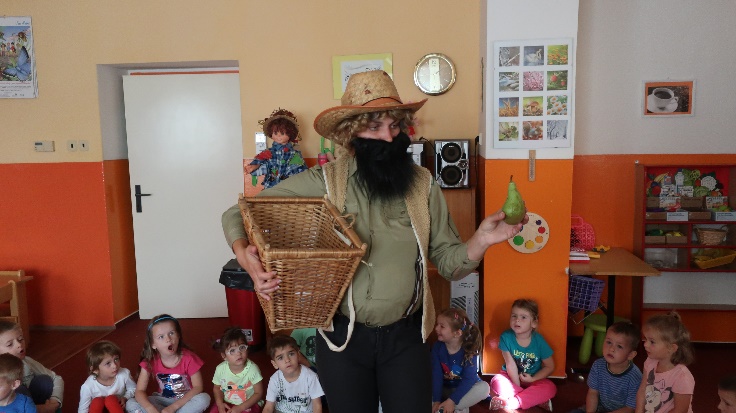  paní učitelka je převlečená za sadaře a povídá si nejprve s Javorníčkem , co to sadař je. Postupně se přidávají děti. Po úvodní motivaci učitelky dětem nabídnou činnosti : kdo půjde se mnou uvařit jablečný kompot, do půjde namalovat jablíčko, kdo se chce naučit písničku o jablíčku, kdo si půjde hrát na „kompot“. Děti si vyberou činnost a učitelku. Celý týden se zabýváme jedním tématem, děti se postupně vystřídají ve všech skupinkách, téma ovoce se prolíná celé dny. Ráno mají děti otevřené centrum –sušírna ovoce –krájí jablka na křížaly, centrum kuchyň – připravují jablka na štrúdl, centrum zdravé výživy- připravují ovoce na svačinu, na zahradě sbírají jablka, na vycházkách hledají ovocné stromy, mačkají papírové koule – jablíčka apod.- všechny nabídky jsou v týdenních tematických plánech.Činnosti na dané témaTím, že si dítě může vybrat z nabízených činností podporujeme:-samostatnou volbu a zodpovědnost za vlastní volbu-aktivní účast v ranním kruhu-tvořivost a myšlení-zájmy dětíNabízené činnosti poskytují prostor k tvořivému hledání, objevování, kdy mají děti možnost zažít úspěch. Pokud to dítě potřebuje, má možnost si odpočinout, neúčastnit se společných činností. Děti mají možnost pracovat ve skupinách i individuálně. Je respektováno vlastní tempo dítěte. Zde se seznamujeme se všemi oblastmi poznání.Hodnotící kruhPo ukončení činností se děti opět sejdou v kruhu, ale už pouze skupinky dětí, kde mohou zhodnotit, jak se jim pracovalo, v čem byly úspěšné, co se naučily, s kým spolupracovaly, kdo jim pomáhal. Hodnotící kruh probíhá buď před pobytem venku nebo před obědem. Je důležitým prvkem sebereflexe, rozvoje souvislého vyjadřování, posiluje sociální vztahy.Pobyt venkuDoba pro pobyt venku je plánovaná stejně jako jiné činnosti. Vybavení zahrady školy slouží k tělovýchovným i námětovým hrám, k poznávání přírody. Vycházky bývají spojené s tématem dne, umožňují poznávat okolí školy, obce,kam chodí nakupovat, sportovat. Pobyt v přírodě využíváme k počátkům ekologické výchovy. Děti se učí přírodu chránit.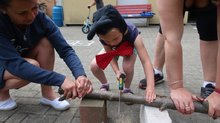 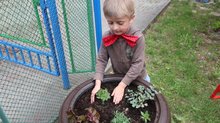 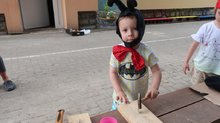 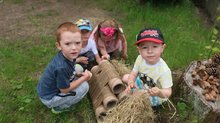 Hygiena, obědOběd je nejen příležitostí k uspokojení biologické potřeby, ale znamená sociální a kulturní zkušenost. Děti jsou vedeny k samostatnosti s přihlédnutím k jejich možnostem (např. starší děti se mimo nalévání polévky obsluhují zcela samy, mladším dětem rozdává jídlo učitelka). Každé dítě má možnost jíst svým tempem. Děti nedokrmujeme a to ani v případě, že se dítě loudá, pouze pokud si samo dítě řekne, že chce pomoci. Do jídla děti nenutíme.Odpolední odpočinekDěti, které tráví v mateřské škole celý den, potřebují čas na odpočinek, odreagování od denních činností. Ukládají se do postýlek, kde mohou mít svou oblíbenou plyšovou hračku, poslouchají pohádky, relaxační hudbu, někdy si děti chtějí „o něčem‘ povídat. Tolerujeme i sníženou potřebu spánku. Všechny děti odpočívají zhruba hodinu, pak dětem, které nespí, jsou nabízené tiché činnosti (kreslení, prohlížení knížek, s dodržováním pravidla „hraj si tak, abys nerušil kamarády“).Do spaní nikoho nenutíme!Odpolední činnosti do odchodu dětí domůOdpoledne si děti vybírají činnosti podle vlastního výběru.Kapacita mateřské školy je 60 dětí a je v současné době dostačující. Děti jsou rozděleny do tří tříd .K vzdělávacím činnostem se děti dělí do skupin podle svého rozhodnutí, respektujeme přání dětí, přátelské a sourozenecké vztahy.V denním řádu jsou pravidelně zařazovány pohybové aktivityDěti	obvykle přicházejí do mateřské školy do 8,00 hod., jinak po dohodě s třídní učitelkou podle aktuální potřeby rodičů.Zabezpečení budovy - uzamyká se po 8.00 hodině, rodiče, pokud přijdou později si zazvoní.Rodiče omlouvají děti na tentýž den nejpozději do 8.00 hod., a to osobně nebo telefonicky.Na následující dny se děti omlouvají kdykoli v průběhu dne, osobně,telefonicky.Rodiče předávají dítě do MŠ zdravé. Vyskytne-li se u dítěte infekční onemocnění, rodiče tuto skutečnost neprodleně ohlásí mateřské škole. Při příznacích onemocnění dítěte v době pobytu v MS (teplota, zvracení, bolesti břicha) jsou rodiče telefonicky informováni a vyzváni k zajištění další zdravotnípéče o dítě.Učitelky odpovídají za děti od doby, kdy dítě převezmou od rodičů nebo jimi pověřených zástupců až do doby, kdy je opět rodičům nebo zástupcům předají. Pokud se rodiče nechají zastupovat, sdělí tuto informaci na předepsanémformuláři „ Předávání dítěte “.Všechny děti v mateřské škole jsou pojištěny proti úrazům a nehodám v době pobytu dítěte v MŠ a při akcích MŠ organizovaných.Informace o připravovaných akcích v MŠ jsou vždy včas oznamovány na nástěnkách v šatnách dětí. Doporučujeme rodičům pravidelně sledovat nástěnky.ODPOLEDNÍ   BLOK  ČINNOSTÍ          12,00  - 14,00     hudební chvilka usnutím– výběr písní dle přání dětí     literární chvilka – četba z knihy dle  týdenního tématického zaměření                                     poslech pohádky –  CD, kazeta, relaxační hudba                                     odpolední odpočinek dle individuálních potřeb dětí s ohledem na věkovou skupinu,                                     individuální práce s předškoláky                                      logopedická péče            14,00 – 15,45    protažení po vyspání, hygiena, převlékání s podporou samostatnosti     svačina, upevňování správného stolování a společenských návyků                                      odpolední zájmové činnosti vycházející z vlastní samostatnosti a aktivity dětí                                      didakticky cílené činnosti      individuální práce dle plánu s dětmi se specifickými vzdělávacími potřebami                                       grafomotorika, koordinace pohybu ruky, skupinová logopedická péče                                       rozloučení, krátké rozhovory s rodiči  Během celého dne jsou respektovány individuální biorytmy dětí s preferencí pitného režimu.V Jablonném dne:25.8.202025.8.2020Bc.Bohumila Šimonová,  ředitelka MŠ Studánka, Liberecká 76, Jablonné v Podj.Bc.Bohumila Šimonová,  ředitelka MŠ Studánka, Liberecká 76, Jablonné v Podj.Bc.Bohumila Šimonová,  ředitelka MŠ Studánka, Liberecká 76, Jablonné v Podj.Na vědomí :   zákonným zástupcům dětí                       pedagogickým pracovníkům školy                       provozním pracovníkům školy Na vědomí :   zákonným zástupcům dětí                       pedagogickým pracovníkům školy                       provozním pracovníkům školy 